Si vous éprouvez des difficultés à lire ce courriel, veuillez essayer la version Web.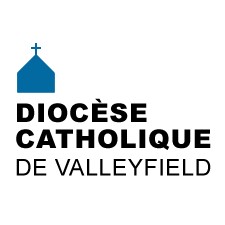 INFO HEBDO 14 septembre 2016                    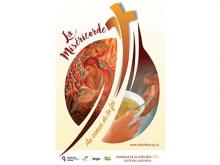 Dimanche de la catéchèseDimanche de la catéchèse (Jubilé des catéchistes), le 25 septembre 2016. Thème : La miséricorde, au cœur de la foi.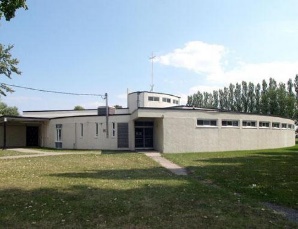 Lancement diocésain de l'année pastoraleLe Lancement diocésain de l'année pastorale 2016-2017 aura lieu le samedi 1er octobre 2016, à l'édifice Gaëtan-Rousse, 110, rue Mathias, Salaberry-de-Valleyfield. La journée débutera à 9h30 par une activité à ne pas manquer, et se terminera à 15h. Au menu: Échanges, pièce de théâtre, réflexion sur notre année à vivre ensemble. Coût pour le repas-buffet (option): 10$. Réservez avant le 22 sept. auprès de Josée Bastien au 450-373-8122 ou par courriel: accueil@diocesevalleyfield.org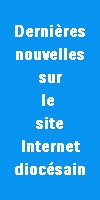 Pèlerinage de la Croix de l'Évangélisation au Canada.  Apprenez-en plus et Suivez le pèlerinage de la Croix de l'évangélisation, arrivée au pays le 25 octobre 2015, et qui est prévue de se rendre dans chaque  diocèse francophone canadien, au tythme d'un mois par diocèse, et ce, jusqu'en 2019. Mise à jour de la liste des Écocentres de la régionCommunications.../... d'ailleurs: Le Bon-Pasteur, des histoires à parcourir - Portes ouvertes des espaces d'exposition des Soeurs du Bon-Pasteur de QuébecRevue de presse / Actualité catholique / Médias francophones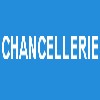 QUOI FAIRE DES VIEUX LECTIONNAIRES ? ─ La nouvelle édition des lectionnaires liturgiques est entrée en usage le 4 septembre dernier. Toutes les paroisses et églises devraient, en principe, les avoir en leur possession. Quoi faire de ceux qui ne seront plus utilisés? S’ils peuvent être déchiquetés sur place, tant mieux. Si non, il suffit de les acheminer à la chancellerie qui s’occupera d’en disposer dignement. 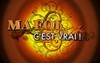 Horaire de diffusion de l'émission MA FOI, C'EST VRAI!​Voyez la première émission avec Mme Marguerite Allard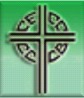 L’Assemblée plénière 2016 de la CECC sera diffusée en direct sur Télévision Sel + LumièreCollecte pour les besoins de l'Église au Canada 2016: 24-25 septembreInauguration du ministère pastoral du nouvel évêque de Gaspé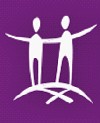 La semaine dernière, à l’occasion de la Journée mondiale de prière pour la sauvegarde de la Création, Développement et Paix a lancé sa nouvelle campagne d’éducation et de mobilisation intitulée Au cœur de l’action. Les campagnes d'éducation et de mobilisation de Développement et Paix constituent une part essentielle de son action pour créer un monde plus juste ! Cette année, les Canadiennes et les Canadiens sont appelés à se mobiliser et à en apprendre davantage sur la petite agriculture familiale qui, en plus de nourrir une grande partie de la planète, permet de lutter contre les changements climatiques! La campagne est lancée en même temps que les célébrations du 50ème anniversaire de l’organisme. En savoir plus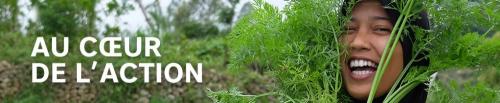 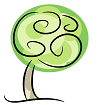 LA MINUTE VERTECette semaine, comment prendre soin de la Création au niveau de l’alimentation ?  Parfois à l’épicerie, on n’ose pas acheter un légume car il a une forme bizarre.  Des fois, on se rend compte qu’un fruit ou un légume de notre réfrigérateur est un peu mou, il est encore bon mais beaucoup moins joli.  Ou on réalise qu’on a été trop ambitieux à l’épicerie et qu’il nous reste beaucoup trop de carottes encore cette semaine.Comment faire pour les passer et non pas les jeter à la poubelle ?  Avec les légumes, on en fait de la bonne soupe !  Avec les fruits, on prépare de la confiture ou des compotes !  Et si on se retrouve avec trop de soupe ou de confiture, il est possible de les congeler, les mettre en conserve ou d’en donner à de la famille, des amis ou même nos voisins.  C’est une manière simple et efficace pour éviter le gaspillage alimentaire et jeter l’argent de notre épicerie par la fenêtre tout en favorisant les liens d’amitiés.Vous avez des suggestions de chroniques ?  Des idées vertes à partager ?  Des catéchèses sur la Création à proposer ?  Contactez-moi :François Daoust, Répondant diocésain de la pastorale de la Création pastoralecreationvalleyfield@yahoo.caLe répertoire de toutes les chroniques « La minute verte » disponible à la page : diocesevalleyfield.org/fr/solidarite-partage/ecologie/la-minute-verte.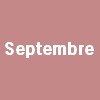 23 sept. 18h30: Souper paroissial, Saint-François-sur-le-Lac24 sept. 14h: Visite de la Porte de la Miséricorde à la basilique-cathédrale Sainte-Cécile, pour la paroisse Sacré-Coeur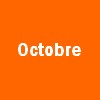 2 oct. 10h15: 140e ann. de fondation Saint-Télesphore22 oct. 18h: Souper paroissial et soirée dansante, paroisse Sacré-Coeur-de-Jésus, Sal. de Valleyfield23 oct. 14h: Théâtre biblique, église Sainte-Claire, Rivière-BeaudetteCONSULTER LE CALENDRIER DIOCÉSAIN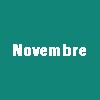 12 nov. 19h: Concert bénéfice Maison des enfants Marie-Rose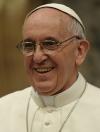 «Dieu s’attendrit toujours quand nous nous repentons.»  7 sept. 2016Grandir dans l'amour: catéchèse en français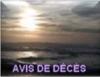 MME THÉRÈESE LANIEL-ROY - Décédée à Salaberry-de-Valleyfield, le 9 septembre 2016, à l'âge de 88 ans, épouse de feu M. Gérard Roy. Les funérailles ont eu lieu le mardi 13 septembre. Elle était la soeur du chanoine Roger Laniel.  [Voir avis détaillé]Nos prières et sympathies aux familles dans le deuil!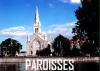 Dans le cadre de l’Année de la Miséricorde, les membres de l’Équipe d’Animation du milieu (ÉPAM), de la paroisse Saint-François-sur le-Lac vous invitent à une activité pastorale : Théâtre biblique  (Costumes, décors, mise en scène, animation musicale, etc.), le dimanche 23 octobre 2016, à 14h, à l’église Sainte-Claire, de Rivière-Beaudette, sous la présidence d’honneur de Mgr Noël Simard, Des paroissiens et paroissiennes s’improviseront acteurs et actrices d’un jour, des intervenants, lecteurs participeront pour représenter les Évangiles suivants : L’ ENFANT PRODIGUE ET SIMON DE CYRÈNE. Entrée est gratuite. Invitation à tous à vivre ensemble, une activité pastorale de réflexions sur la Miséricorde. Infos: Yolande Parent, 450-267-9256.----------SOIRÉES LOUANGE! -  Tous les mercredis de 19h30 à 21h30 à l'église Sainte-Rose-de-Lima, 300, boul. Perrot à l'Île Perrot. Il est présent! Il ne manque que toi! Louons le Seigneur au son des guitares, basse et  percussions! Le groupe Siloé tient des soirées hebdomadaires de louange depuis un bon moment. Parce que la louange ouvre le coeur, libère, guérit, transforme, remplit de joie, etc. nous voulons faire vivre cette expérience magnifique à plus de gens possible! Chantons ensemble tous les mercredis soirs! Bienvenue à tous, de 9 à 99 ans! Infos: 514-453-8153. Viens et vois!-------------CONCERT BÉNÉFICE pour la Maison des enfants Marie-Rose avec Gabriel Thibaudeau, pianiste et Olivier Thouin, violoniste de l'OSM, le samedi 12 novembre 2016 à 19h à l'église de Beauharnois. [Voir détails]__________COMITÉ DES RÉSIDENTS, CENTRE D’HÉBERGEMENT DOCTEUR-AIMÉ-LEDUCDans le cadre de la semaine des droits des usagers en santé et services sociaux, les membres du comité des résidents du Centre d’hébergement Docteur-Aimé-Leduc, vous convient à une conférence publique gratuite le samedi, 24 septembre, à 13h30, à la chapelle, 2e étage, du Centre d’hébergement Docteur-Aimé-Leduc, 80, rue Du Marché, à Salaberry-de-Valleyfield.La conférencière invitée, Me Danielle Chalifoux, de l’Institut de Planification des soins, viendra nous entretenir du droit de « consentir ou refuser des soins de santé , conditions et conséquences ».  Bienvenue à tous usagers du système de santé.  Infos: 450  373-4818, poste 620.__________MÉDITATION CHRÉTIENNE - Trouver la paix en soi!  À  chaque semaine, un petit groupe de personnes se rencontrent pour méditer ensemble. Vous êtes invité-e-s à vous joindre à au groupe les jeudis matin de 10h à 11h, au Centre diocésain, 11, rue de l'Église à Salaberry-de-Valleyfield. Entrée libre. Bienvenue à tous. Infos: Lise 450-747-4031 ou Gisèle 450-377-8960._____Dans le cadre des Journées de la Culture, la Société d'Histoire et de Généalogie de la Nouvelle-Longueuil  (SHGNL) tient une activité à son local (sous-sol du presbytère de Saint-Polycarpe) le dimanche 2 octobre, de 13h à 17h.  Il s’y tiendra une exposition intitulée « Le patrimoine religieux de la Nouvelle-Longueuil ».  Venez vous replonger dans l’atmosphère religieuse d’antan: vêtements liturgiques, vases sacrés, anciens rites, albums de photos sur les 5 paroisses.   Amenez les plus jeunes pour qu’ils découvrent un pan de leur histoire. Invitation particulière aux gens qui participeront au 140e anniversaire de Saint-Télesphore cette même journée.  Venez nous saluer après le brunch. Bienvenue à tous !------------Le Centre d’action bénévole de Valleyfield, en collaboration avec les Aidants naturels du Haut-Saint-Laurent, la Société Alzheimer du Suroît, le Parrainage civique de Vaudreuil-Soulanges et le Centre d’action bénévole du Grand Châteauguay, vous convient à la 13e édition de la Journée des proches aidants du Sud-Ouest. L’activité se déroulera le vendredi 4 novembre prochain de 9h30 à 15h au 21, boulevard Quevillon, à la salle La Soie de Salaberry-de-Valleyfield. Au programme, représentation théâtrale « Le Coffre » du Théâtre Parminou, kiosques des ressources du milieu, repas chaud et massage. Le tout sera animé de danse et de chansons par Carl Gauthier. Billets en vente au coût de 10$ au Centre d’action bénévole de Valleyfield. Infos: 450 373-2111.MERCI AUX PAROISSES DE VÉRIFIER VOS HORAIRES DE MESSE et de nous informer s'il y a des changements.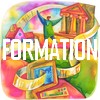 Institut de pastorale des dominicains - Nouveautés. N'oubliez pas de vous inscrire!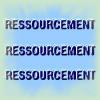 « Faire oraison » : il n’est pas trop tard pour reprendre !  Le billet de Jacques Gauthier, de retour de ses vacances.Conférences à venir - Voir Info-Paulines du 12 septembre 2016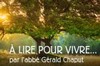 RÉFLEXIONS DE G. CHAPUTAvance en profondeurPrends ta vie en main, lève-toi et marche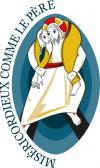 Suggestion pour vivre la Miséricorde au quotidien:  Proposez-vous de prier avec l'autre, et pourquoi pas une personne que vous rencontrez dans la rue et qui semble en éprouver le besoin.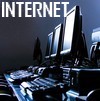 Présence: campagne de financement. «Présence: source d'information pour les personnes qui cherchent à en savoir plus sur la réalité religieuse au Québec et ses effets dans la société.» Article de François Gloutnay sur le blogue de l'AMéCODébut du pèlerinage national de la Croix de l’Évangélisation. Source: Auvidec MédiaRéforme des médias au Vatican: «Donner plus de force à la voix du Pape et de l’Église» Source: Auvidec MédiaAPPEL DE TÉMOIGNAGES DE PROCHES AIDANTS D'AÎNÉS DANS TOUTES LES RÉGIONS DU QUÉBECDans le cadre de la préparation d'une campagne de webdocumentaire, l'organisme provincial  Appui  cherche à recueillir des témoignages de proches aidants d'aînés dans toutes les régions du Québec.un formulaire a été mis en ligne afin de recueillir les témoignages des personnes désireuses de partager leurs expériences authentiques. Il est possible de relater son histoire de trois manières: en répondant à un questionnaire, par un enregistrement téléphonique ou en soumettant une vidéo. Le tout, évidemment en toute confidentialité, à moins qu’ils autorisent la diffusion de leur contenu. Il se peut que quelques-uns se démarquent au point qu’un tournage professionnel soit proposé à leur auteur. Par ailleurs, il est également prévu de réaliser des  vidéos avec des spécialistes œuvrant auprès des proches aidants d’aînés. Ainsi, vous pourriez également promouvoir l'initiative auprès de ceux que vous connaissez. Afin de tirer profit du partage que permet l’animation des pages Facebook, n'hésitez pas à visiter  et à relayer la publication de l’avis de recherche. 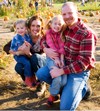 Des vitraux bavards - Dans le cadre de son activité mensuelle pour la famille aMUSOns-nous.L'Heure du conte en matinée, de retour à Vaudreuil-Dorion. Source: www.infosuroit.comDes groupes de soutien pour aider à cesser de fumer. Source: www.infosuroit.com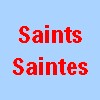 FIGURES INSPIRATRICES - Le conseil Évangélisation et Vie chrétienne de l’Assemblée des évêques catholiques du Québec présente dans un nouveau document six grands témoins de la foi qui ont marqué l’histoire de l’Église au Québec, comme autant de «figures inspiratrices des catéchètes» : Jean de Brébeuf, Marguerite Bourgeoys, Marie de l'Incarnation, Eulalie Durocher, Élisabeth Turgeon et Adolphe Chatillon.  L’ouvrage est accessible gratuitement en format pdf sur les sites Internet de l’Assemblée des évêques eveques.qc.ca et du Service d’aide aux catéchètes catechetes.qc.ca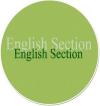 ENGLISH SECTION English Calendar 2016 CCCB Plenary Assembly: live broadcasts from Salt and Light TV2016 Collection for the Needs of the Church in CanadaInstallation of the new Bishop of Gaspé.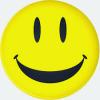 Church Bulletin BlooperBarbara remains in the hospital and needs blood donors for more transfusions. She is also having trouble sleeping and requests tapes of Pastor Nelson’s sermons.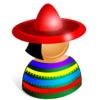 SECCIÓN EN ESPAÑOLEVENTOS LATINOS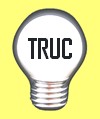 POUR TROUVER RAPIDEMENT CE QUE L'ON CHERCHEQuand on cherche quelque chose, on peut ouvrir bien des portes, fouiller bien des tiroirs ou plus simplement demander à notre époux ou épouse :-)  De même sur le site Internet diocésain: on peut cliquer sur toutes les rubriques, mais le meilleur moyen de trouver rapidement est le champ de recherche situé en haut à droite de l'écran !   Tapez un ou des mots-clés et cliquez sur la loupe!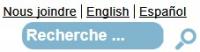 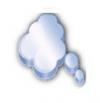 «Si tu es habituellement uni à Dieu, la prière jaillira de toi comme spontanément » Daniel-Ange. Source: Pause spirituelle no 1023 Gilles Cloutier «Le bonheur que l'on attend gâche parfois celui qu'on vit».  Éric-Emmanuel Schmitt. Source: Pause spirituelle no 1024 Gilles Cloutier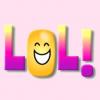 Lu dans un bulletin paroissial:Sujet de la catéchèse d’aujourd’hui: “Jésus marche sur les eaux”
Sujet de la catéchèse de demain: “À la recherche de Jésus”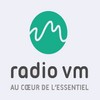 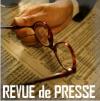 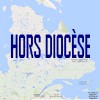 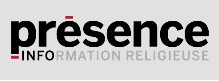 Tous droits réservés - Diocèse catholique de Valleyfield11, rue de l'église, Salaberry-de-Valleyfield, QC  J6T 1J5T 450 373.8122  - F 450 371.0000info@diocesevalleyfield.org Tous droits réservés - Diocèse catholique de Valleyfield11, rue de l'église, Salaberry-de-Valleyfield, QC  J6T 1J5T 450 373.8122  - F 450 371.0000info@diocesevalleyfield.org Faites parvenir les informations concernant vos événements à info@diocesevalleyfield.orgFaites parvenir les informations concernant vos événements à info@diocesevalleyfield.orgPour vous désinscrire: info@diocesevalleyfield.orgS.V.P. Spécifier votre nom et l'adresse électronique à désinscrire. Merci!Pour vous désinscrire: info@diocesevalleyfield.orgS.V.P. Spécifier votre nom et l'adresse électronique à désinscrire. Merci!